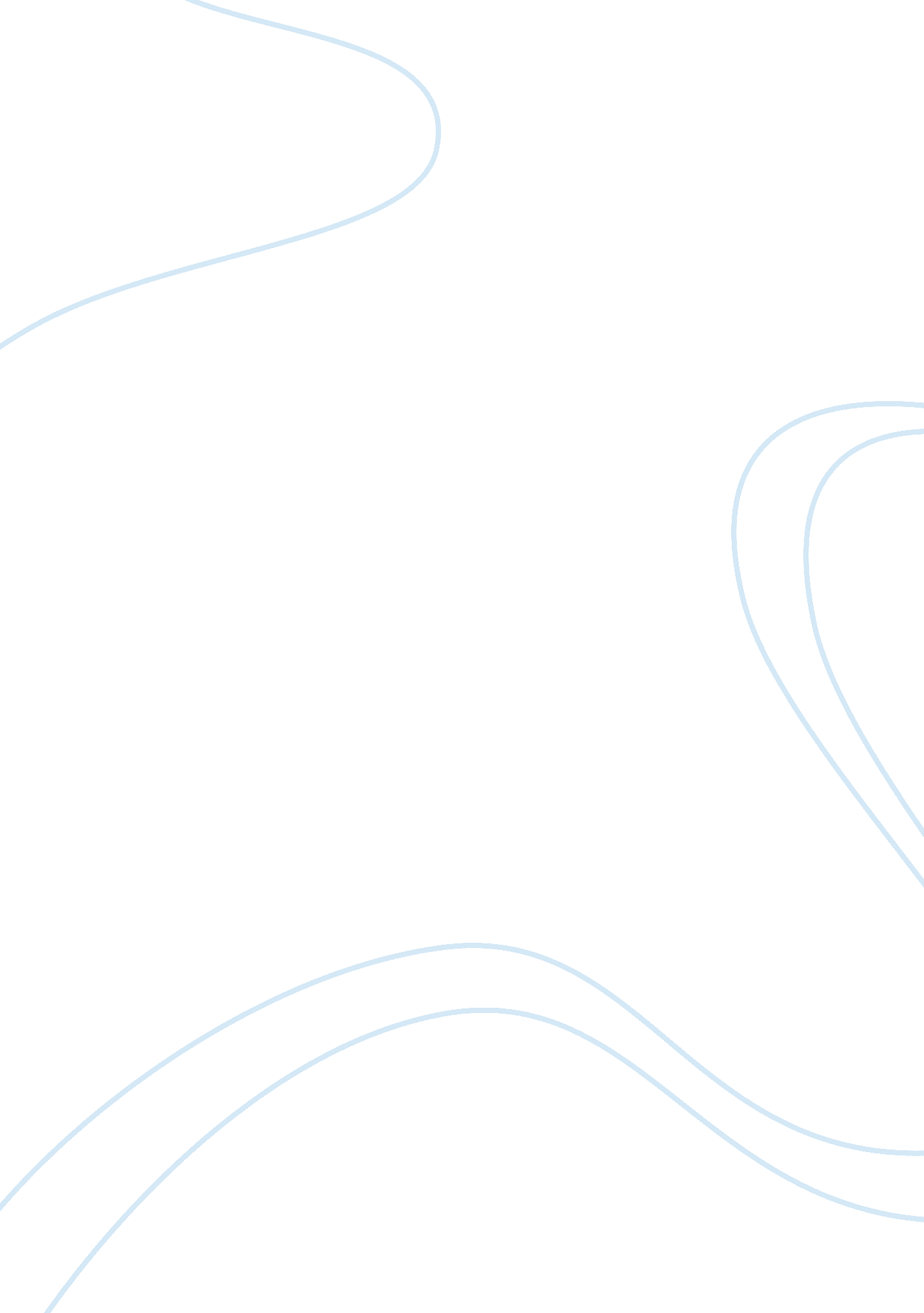 Project management chapter notesBusiness, Management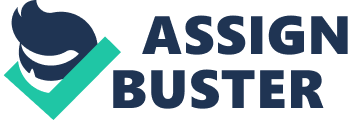 These tools provide basic project management features and generally cost I than $200 per user. Smartened and tablet APS are available for much less, but the y often have Limited functionality. Low end tools are often recommended for small projects and single users. Most of these tools allow users to create Gaunt charts, which cannot be done easily us inning current productivity software. Midrange tools: A step up from low end tools, midrange tools are designed to handle larger rejects, multiple users, and multiple projects. All of these tools can produce Gaunt c harts and network diagrams, and can assist in critical path analysis, resource allocation, project tracking, and status reporting. Prices range from about $200 to $1, 000 per user, or less per MO nth for online tools. Several tools require additional server software for using workup feat rues. Microsoft Project is still the most widely used project management software in this ca destroy, and t has an enterprise version, as described earlier and in Appendix A. Students and deed actors can purchase software like Microsoft Project at reduced prices from sites like www. Journey yet. Com ($139. 95 for Project Professional 2010 in 2012), and anyone can download a trial verse on from Microsoft's Web site. Many other suppliers also provide trial versions of their product Weighed tools: Another category of project management software is high end tools, sometimes referred to as enterprise project management software. These tools provide robust c abilities to handle very large projects and dispersed workups, and they have enterprise an d portfolio management functions that summarize and combine individual project information t o provide an enterprise view of all projects. 